Přihláška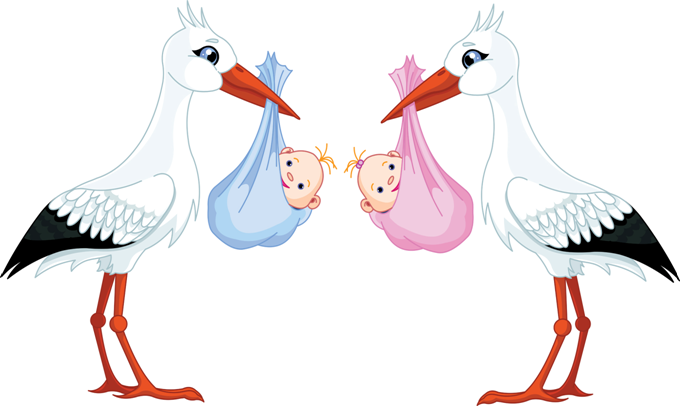 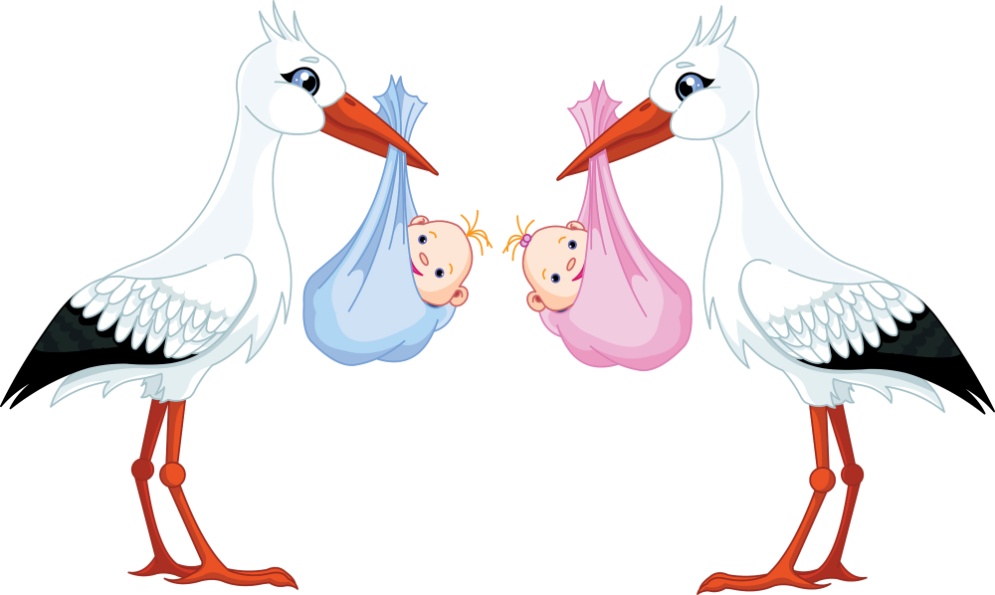 na „Vítání občánků“Jméno a příjmení dítěte:	...........................................................................................Datum narození:		...........................................................................................Adresa trvalého pobytu:	...........................................................................................Jméno a příjmení matky	...........................................................................................(zákonného zástupce)Doručovací adresa:		...........................................................................................Kontakt (telefonní a e-mail)	...........................................................................................Vyplněnou přihlášku můžete doručit:osobně v úředních hodinách na OÚ Trnová, Trnová 80, 25210zasláním e-mailem na adresu obec@obectrnova.czpoštou na adresu OÚ Trnová, Trnová 80, 25210Pozvánka na „Vítání občánků“ Vám bude s předstihem zaslána na výše uvedený kontakt.V souladu se zákonem č. 101/2000 Sb., o ochraně osobních údajů, podpisem přihlášky souhlasíte s využitím uvedených osobních údajů pro organizační zajištění „Vítání občánků“ .V souladu s GDPR bude z akce pořízena fotodokumentace, která bude uveřejněna na Facebooku, Instagramu a webových  stránkách obce. Po ukončení akce bude přihláška skartována.Datum: ...................................			Podpis zákonného zástupce: .......................................